ОТКЛЮЧИТЬ  ДОПУСК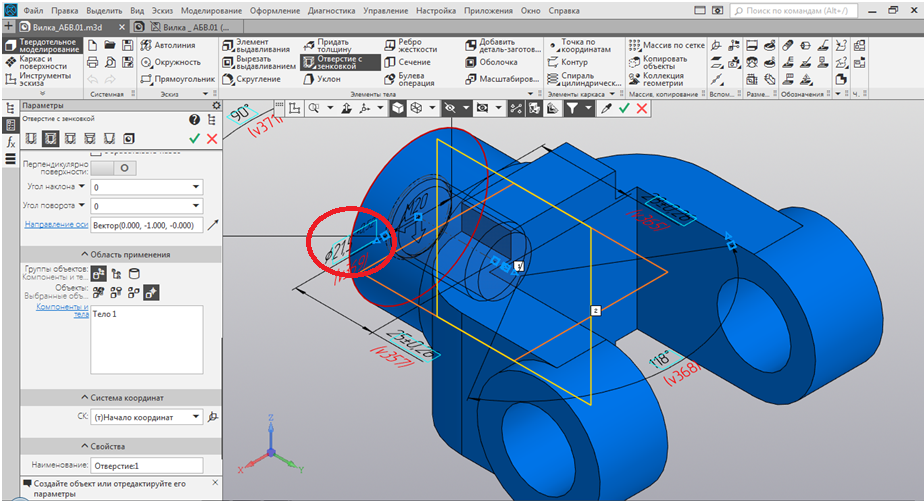 Левой кнопкой (компьютерной) мыши нажимаем два раза на числовой параметр, который должны скорректировать, если выбран объект правильно, тогда оттенок изменится (зеленый цвет).  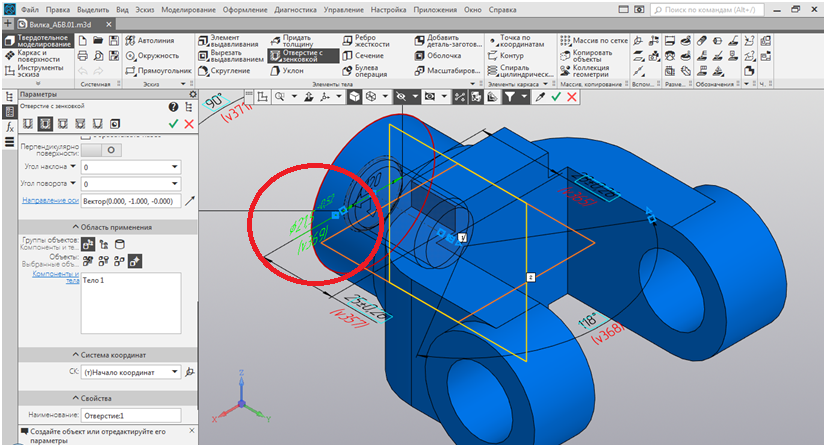 Появится окно, где выбираем функцию «Назначить допуск». 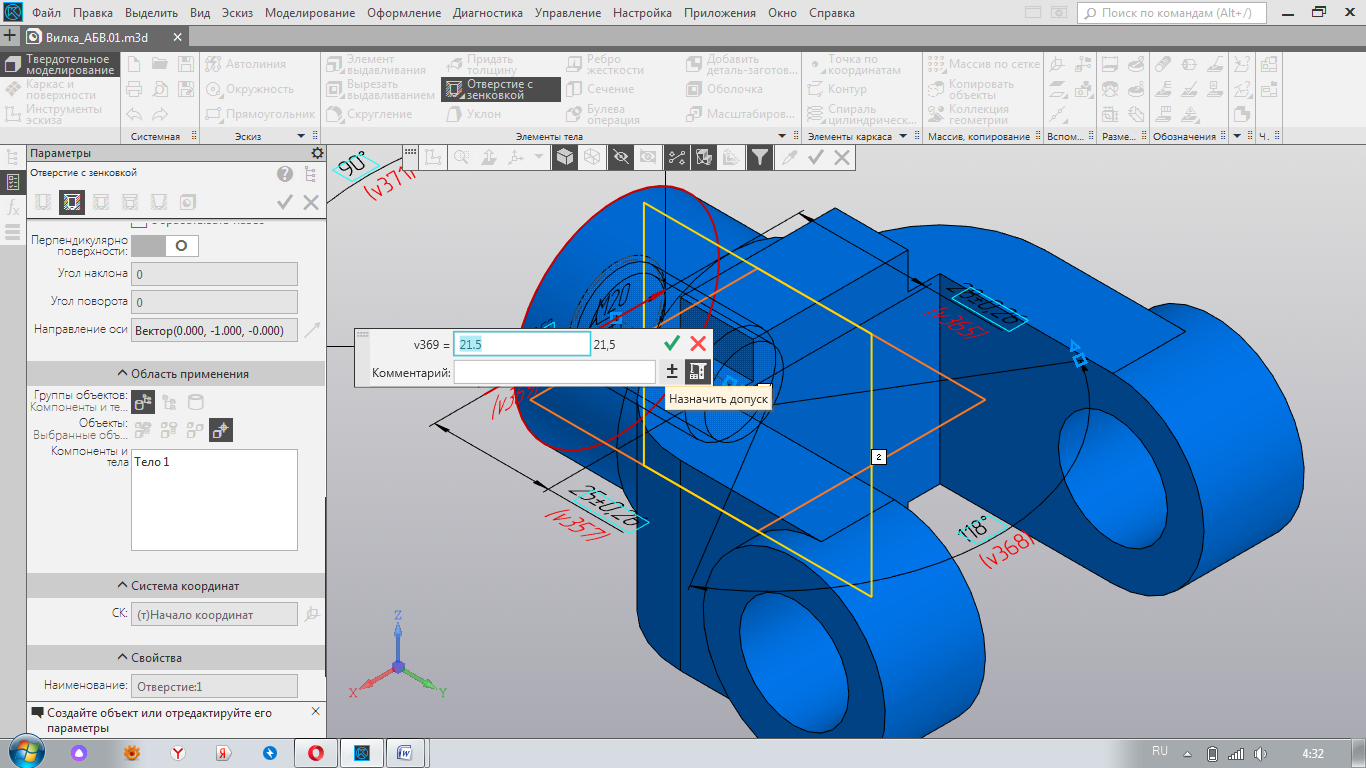 Ставим галочку ( Строка «Номинальный (в рамке)») и нажимаем  команду применить. 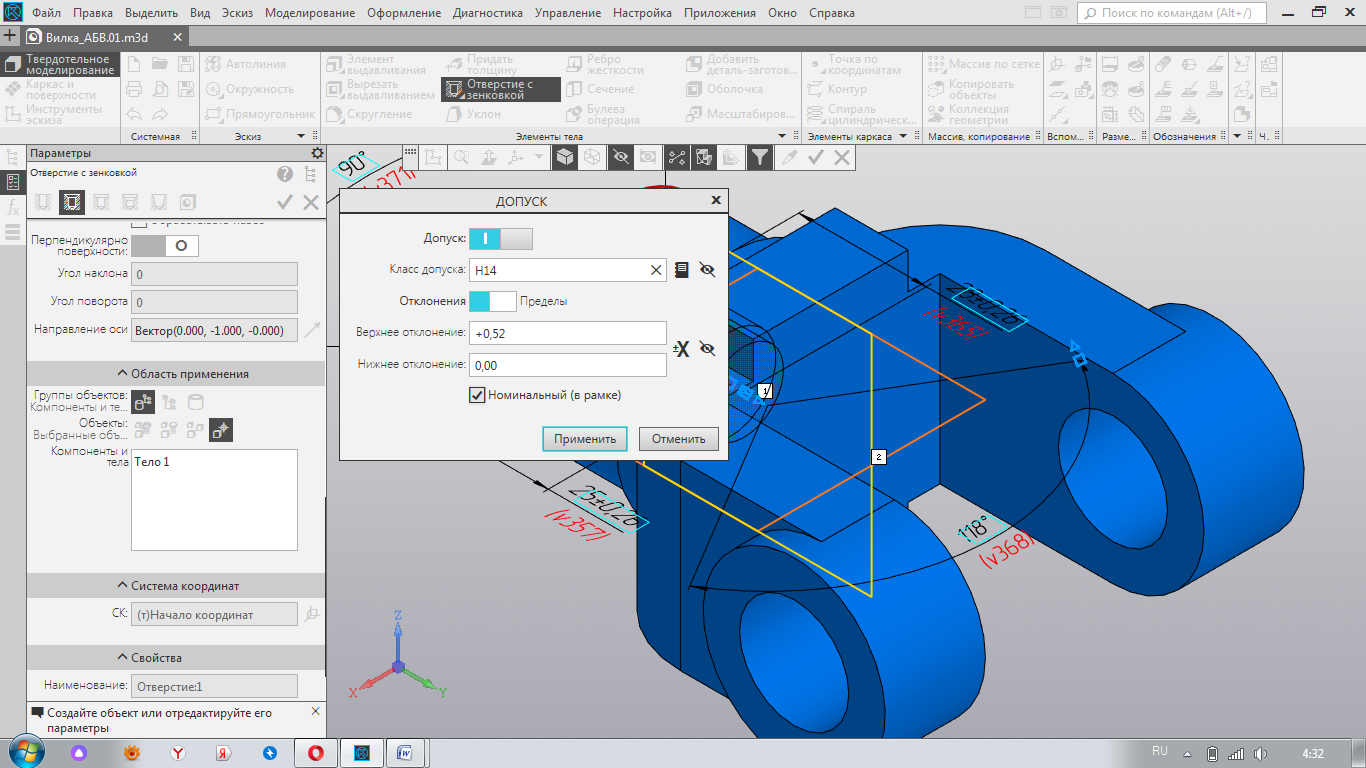 Выбираем команду (Изменить размер). 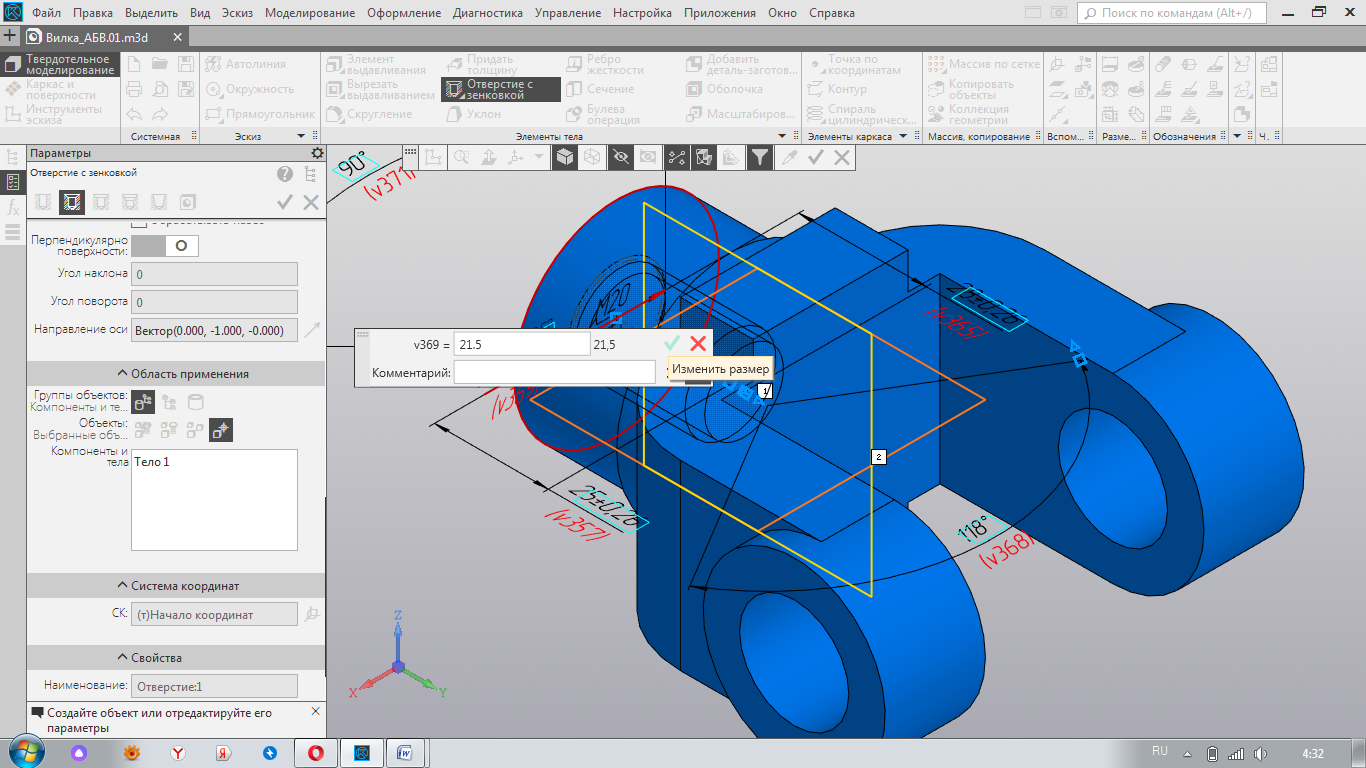 Результат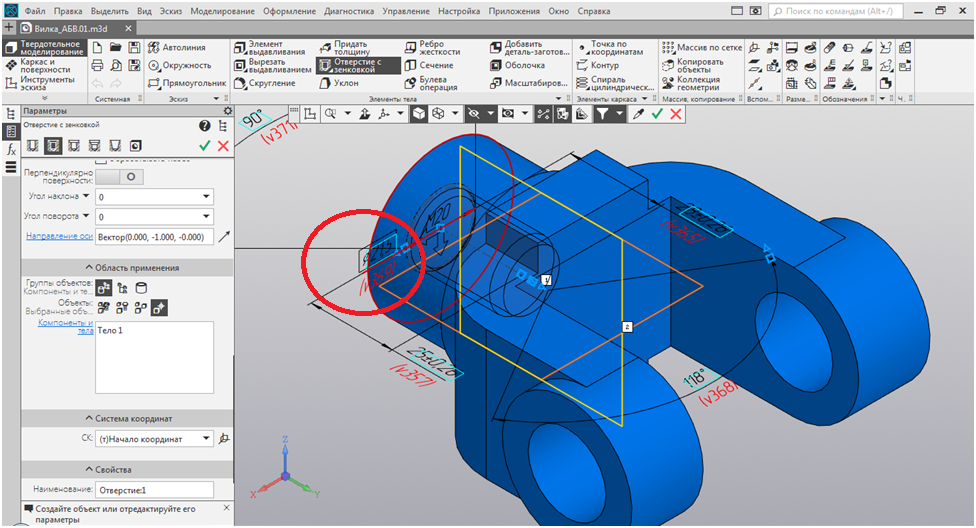 